Akkusativ oder Dativ?1. General Rule- if an action is directed towards an object:	Akk	Beispiel:  Ich koche eine Suppe. Ich trinke einen Kaffee.- if you give something to someone:		Dat	Beispiel: Meine Mutter gibt meinem Vater ein Geschenk.2. Präpositionen		AKKUSATIV						DATIV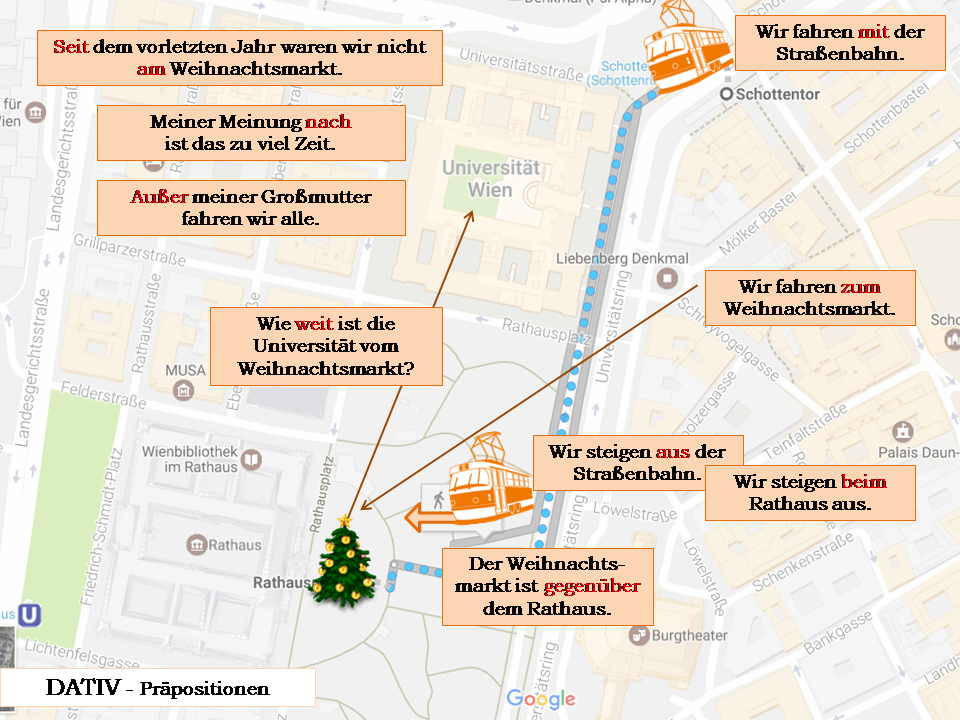 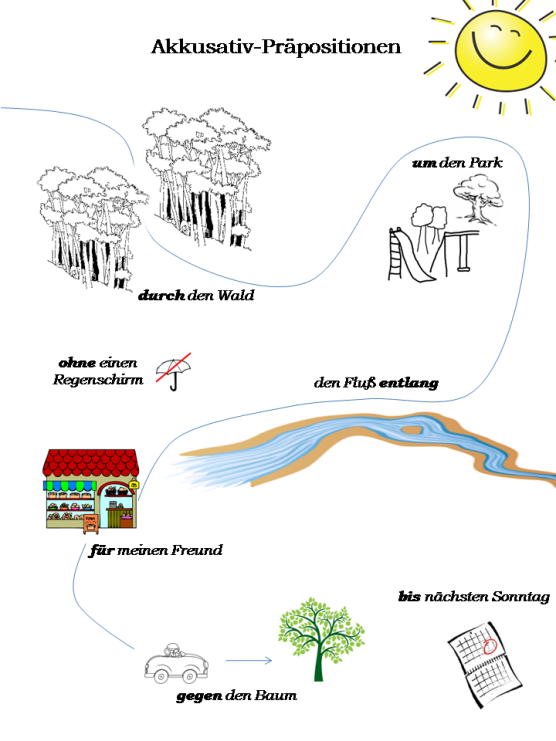 3. Wechselpräposition (in)Akkusativ						DativWir gehen in den Wald.			Wir spazieren im Wald.Wir gehen in die Apotheke.	          	Wir kaufen Tabletten in der Apotheke.